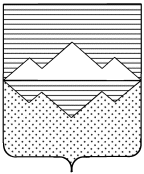 СОБРАНИЕ ДЕПУТАТОВ      САТКИНСКОГО МУНИЦИПАЛЬНОГО РАЙОНАЧЕЛЯБИНСКОЙ ОБЛАСТИРЕШЕНИЕот 25 апреля  2018г.   № 330/40г. СаткаО внесении изменений и дополнений в УставСаткинского муниципального района		В связи с внесением изменений в действующее законодательство, СОБРАНИЕ ДЕПУТАТОВ САТКИНСКОГО МУНИЦИПАЛЬНОГО РАЙОНА РЕШАЕТ:	1.  Внести в Устав Саткинского муниципального района следующие изменения и дополнения:	1) пункт 3 статьи 6.1 изложить в следующей редакции:«3. Муниципальные нормативные правовые акты муниципального района, затрагивающие права, свободы и обязанности человека и гражданина, устанавливающие правовой статус организаций, учредителем которых выступает муниципальное образование, а также соглашения, заключаемые между органами местного самоуправления, вступают в силу после их официального опубликования (обнародования).»;2) в статье 8:а) подпункт 32 пункта 1 изложить в следующей редакции:«32) полномочиями в сфере стратегического планирования, предусмотренными Федеральным законом от 28 июня 2014 года № 172-ФЗ «О стратегическом планировании в Российской Федерации;»;б) подпункт 33 пункта 1 изложить в следующей редакции:«33) организация сбора статистических показателей, характеризующих состояние экономики и социальной сферы муниципального образования, и предоставление указанных данных органам государственной власти в порядке, установленном Правительством Российской Федерации;»;в) пункт 2 изложить в следующей редакции:«2. Органы местного самоуправления муниципального района вправе заключать соглашения с органами местного самоуправления отдельных поселений, входящих в состав муниципального района, о передаче им осуществления части своих полномочий по решению вопросов местного значения за счет межбюджетных трансфертов, предоставляемых из бюджета муниципального района в бюджеты соответствующих поселений в соответствии с Бюджетным кодексом Российской Федерации.Указанные соглашения должны заключаться на определенный срок, содержать положения, устанавливающие основания и порядок прекращения их действия, в том числе досрочного, порядок определения ежегодного объема указанных в настоящей части межбюджетных трансфертов, необходимых для осуществления передаваемых полномочий, а также предусматривать финансовые санкции за неисполнение соглашений. Порядок заключения соглашений определяется настоящим Уставом и (или) нормативными правовыми актами Собрания депутатов Саткинского муниципального района.Для осуществления переданных в соответствии с указанными соглашениями полномочий органы местного самоуправления имеют право дополнительно использовать собственные материальные ресурсы и финансовые средства в случаях и порядке, предусмотренных решением Собрания депутатов Саткинского муниципального района.»;3) в статье 13:а) наименование статьи изложить в следующей редакции:«Статья 13. Публичные слушания, общественные обсуждения»;б) пункт 2 изложить в следующей редакции:«2. На публичные слушания должны выноситься:1) проект устава муниципального образования, а также проект муниципального нормативного правового акта о внесении изменений и дополнений в данный устав, кроме случаев, когда в устав муниципального образования вносятся изменения в форме точного воспроизведения положений Конституции Российской Федерации, федеральных законов, конституции (устава) или законов субъекта Российской Федерации в целях приведения данного устава в соответствие с этими нормативными правовыми актами;2) проект местного бюджета и отчет о его исполнении;3) проект стратегии социально-экономического развития муниципального образования;4) вопросы о преобразовании муниципального образования, за исключением случаев, если в соответствии со статьей 13 Федерального закона от 06.10.2003 №131-ФЗ «Об общих принципах организации местного самоуправления в Российской Федерации» для преобразования муниципального образования требуется получение согласия населения муниципального образования, выраженного путем голосования либо на сходах граждан.»;в) дополнить пунктом 2.1 следующего содержания:«2.1. По проектам планировки территории, проектам межевания территории, проектам, предусматривающим внесение изменений в один из указанных утвержденных документов, проектам решений о предоставлении разрешения на отклонение от предельных параметров разрешенного строительства, реконструкции объектов капитального строительства, вопросам изменения одного вида разрешенного использования земельных участков и объектов капитального строительства на другой вид такого использования при отсутствии утвержденных правил землепользования и застройки проводятся общественные обсуждения или публичные слушания, порядок организации и проведения которых определяется нормативным правовым актом Собрания депутатов муниципального района.»;4) в статье 21:а) подпункт 4 пункта 1 изложить в следующей редакции:«4) утверждение стратегии социально-экономического развития муниципального района;»;б) подпункт 5 пункта 2 изложить в следующей редакции:«5) утверждение структуры Собрания депутатов;»;5) абзац 2 пункта 4 статьи 23 изложить в следующей редакции:«	Решения Собрания депутатов, затрагивающие права, свободы и обязанности человека и гражданина, устанавливающие правовой статус организаций, учредителем которых выступает муниципальное образование, а также соглашения, заключаемые между органами местного самоуправления, вступают в силу после их официального опубликования (обнародования).»;6) пункт 4 статьи 27 изложить в следующей редакции:«4. Глава муниципального района должен соблюдать ограничения, запреты, исполнять обязанности, которые установлены Федеральным законом от 25 декабря 2008 года №273-ФЗ «О противодействии коррупции», Федеральным законом от 3 декабря 2012 года №230-ФЗ «О контроле за соответствием расходов лиц, замещающих государственные должности, и иных лиц их доходам», Федеральным законом от 7 мая 2013 года №79-ФЗ «О запрете отдельным категориям лиц открывать и иметь счета (вклады), хранить наличные денежные средства и ценности в иностранных банках, расположенных за пределами территории Российской Федерации, владеть и (или) пользоваться иностранными финансовыми инструментами».»;7) пункт 3 статьи 28 изложить в следующей редакции:«3. В период временного отсутствия главы муниципального района его полномочия, за исключением полномочий, предусмотренных подпунктами 1, 2 пункта 1 настоящей статьи, а также полномочий по отклонению нормативных правовых актов, принятых Собранием депутатов, исполняет должностное лицо местного самоуправления в соответствии с распоряжением Главы муниципального района.  	Решения Собрания депутатов подписываются в порядке, установленном пунктом 5 статьи 23 настоящего Устава.8) абзац 3 пункта 2 статьи 29 изложить в следующей редакции:«	Постановления, изданные в пределах полномочий главы муниципального района, затрагивающие права, свободы и обязанности  человека и гражданина, устанавливающие правовой статус организаций, учредителем которых выступает муниципальное образование, а также соглашения, заключаемые между органами местного самоуправления, вступают в силу со дня  их  официального опубликования. Официальным опубликованием постановлений, изданных в пределах полномочий главы муниципального района, считается публикация полного их текста в газете «Саткинский рабочий». Официальным обнародованием постановлений, изданных в пределах полномочий главы муниципального района, считается размещение их полного текста на информационных стендах муниципального района и (или) на официальном сайте администрации Саткинского муниципального района.»;9) пункт 4 статьи 30 изложить в следующей редакции:«4. В случае досрочного прекращения полномочий главы муниципального района либо применения к нему по решению суда мер процессуального принуждения в виде заключения под стражу или временного отстранения от должности его полномочия временно исполняет должностное лицо местного самоуправления, определяемое в соответствии с решением Собрания депутатов муниципального района.»;10) подпункт 3 пункта 1 статьи 33 изложить в следующей редакции:«3) разрабатывает и реализует стратегию социально-экономического развития муниципального района,  разрабатывает, утверждает и реализует иные документы стратегического планирования по вопросам, отнесенным к полномочиям органов местного самоуправления, а также организует сбор статистических показателей, характеризующих состояние экономики и социальной сферы муниципального района, и предоставление указанных данных органам государственной власти в порядке, установленном Правительством Российской Федерации;»;11) подпункт 4 пункта 2 статьи 46.1 изложить в следующей редакции:«4) несоблюдение ограничений, запретов, неисполнение обязанностей, которые установлены Федеральным законом от 25 декабря 2008 года №273-ФЗ «О противодействии коррупции», Федеральным законом от 3 декабря 2012 года №230-ФЗ «О контроле за соответствием расходов лиц, замещающих государственные должности, и иных лиц их доходам», Федеральным законом от 7 мая 2013 года №79-ФЗ «О запрете отдельным категориям лиц открывать и иметь счета (вклады), хранить наличные денежные средства и ценности в иностранных банках, расположенных за пределами территории Российской Федерации, владеть и (или) пользоваться иностранными финансовыми инструментами».»;12) пункт 5 статьи 49 изложить в следующей редакции:«5. Изменения и дополнения, внесенные в Устав муниципального района и изменяющие структуру органов местного самоуправления, разграничение полномочий между органами местного самоуправления (за исключением случаев приведения Устава муниципального района в соответствие с федеральными законами, а также изменения полномочий, срока полномочий, порядка избрания выборных должностных лиц местного самоуправления), вступают в силу после истечения срока полномочий Собрания депутатов, принявшего муниципальный правовой акт о внесении указанных изменений и дополнений в Устав муниципального района».	2. Настоящее Решение подлежит официальному опубликованию в газете «Саткинский рабочий», обнародованию на информационных стендах после его государственной регистрации в территориальном органе уполномоченного федерального органа исполнительной власти в сфере регистрации уставов муниципальных образований.3. Настоящее решение вступает в силу после его официального опубликования в соответствии с действующим законодательством.Председатель Собрания депутатовСаткинского муниципального района					Н.П. Бурматов		